MŠ M. Marečka 20, Bratislava  „EVIDENČNÝ  LIST DIEŤAŤA“                              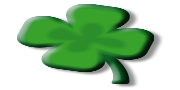 www. skolkydnv.sk                                                                                                       skolkymarecka@gmail.com  Meno a priezvisko dieťaťa: Meno a priezvisko dieťaťa: Dátum narodenia:Dátum narodenia:Rodné číslo:Rodné číslo:Miesto narodenia:Štátna príslušnosť: Názov zdravotnej poisťovne:Názov zdravotnej poisťovne:Názov zdravotnej poisťovne:Názov zdravotnej poisťovne:Číslo zdravotnej poisťovne: Trvalý pobyt:Súpisné  číslo/  popisné číslo domu:PSČ Trvalý pobyt:Súpisné  číslo/  popisné číslo domu:PSČ Trvalý pobyt:Súpisné  číslo/  popisné číslo domu:PSČ Prechodný pobyt Súpisné  číslo/  popisné číslo domu:PSČPrechodný pobyt Súpisné  číslo/  popisné číslo domu:PSČPrechodný pobyt Súpisné  číslo/  popisné číslo domu:PSČÚdaje o zákonných zástupcoch  dieťaťa ( rodičia) Údaje o zákonných zástupcoch  dieťaťa ( rodičia) Údaje o zákonných zástupcoch  dieťaťa ( rodičia) Údaje o zákonných zástupcoch  dieťaťa ( rodičia) Údaje o zákonných zástupcoch  dieťaťa ( rodičia) Údaje o zákonných zástupcoch  dieťaťa ( rodičia) OtecOtecOtecMatkaMatkaMatkaMeno a priezvisko:Meno a priezvisko:Meno a priezvisko:Meno a priezvisko:Meno a priezvisko:Meno a priezvisko:Číslo telefónu:Číslo telefónu:Číslo telefónu:Číslo telefónu:Číslo telefónu:Číslo telefónu:E – mail:E – mail:E – mail:E – mail:E – mail:E – mail:Zamestnanie Zamestnanie Zamestnanie ZamestnanieZamestnanieZamestnanieZvláda dieťa samoobslužné činnosti pri stolovaní?      Áno                        Nie Zvláda dieťa samoobslužné činnosti pri stolovaní?      Áno                        Nie Zvláda dieťa samoobslužné činnosti pri stolovaní?      Áno                        Nie Zvláda dieťa samoobslužné činnosti pri stolovaní?      Áno                        Nie Zvláda dieťa samoobslužné činnosti pri stolovaní?      Áno                        Nie Zvláda dieťa samoobslužné činnosti pri stolovaní?      Áno                        Nie Je dieťa samostatné pri  použití toalety?                      Áno                        Nie Je dieťa samostatné pri  použití toalety?                      Áno                        Nie Je dieťa samostatné pri  použití toalety?                      Áno                        Nie Je dieťa samostatné pri  použití toalety?                      Áno                        Nie Je dieťa samostatné pri  použití toalety?                      Áno                        Nie Je dieťa samostatné pri  použití toalety?                      Áno                        Nie Vyhlásenie zákonného zástupcu:  prehlasujem, že všetky údaje v Evidenčnom liste dieťaťa sú pravdivé a beriem na vedomie, že v prípade nepravdivých informácií a údajov môže byť Rozhodnutie o umiestnení môjho dieťaťa do  MŠ zrušené.  Dávam súhlas na spracovanie osobných údajov dieťaťa (uvedenýchv El) a jeho zákonných zástupcov v súlade § 11, zákona č.245/2008 Z.z.  .Vyhlásenie zákonného zástupcu:  prehlasujem, že všetky údaje v Evidenčnom liste dieťaťa sú pravdivé a beriem na vedomie, že v prípade nepravdivých informácií a údajov môže byť Rozhodnutie o umiestnení môjho dieťaťa do  MŠ zrušené.  Dávam súhlas na spracovanie osobných údajov dieťaťa (uvedenýchv El) a jeho zákonných zástupcov v súlade § 11, zákona č.245/2008 Z.z.  .Vyhlásenie zákonného zástupcu:  prehlasujem, že všetky údaje v Evidenčnom liste dieťaťa sú pravdivé a beriem na vedomie, že v prípade nepravdivých informácií a údajov môže byť Rozhodnutie o umiestnení môjho dieťaťa do  MŠ zrušené.  Dávam súhlas na spracovanie osobných údajov dieťaťa (uvedenýchv El) a jeho zákonných zástupcov v súlade § 11, zákona č.245/2008 Z.z.  .Vyhlásenie zákonného zástupcu:  prehlasujem, že všetky údaje v Evidenčnom liste dieťaťa sú pravdivé a beriem na vedomie, že v prípade nepravdivých informácií a údajov môže byť Rozhodnutie o umiestnení môjho dieťaťa do  MŠ zrušené.  Dávam súhlas na spracovanie osobných údajov dieťaťa (uvedenýchv El) a jeho zákonných zástupcov v súlade § 11, zákona č.245/2008 Z.z.  .Vyhlásenie zákonného zástupcu:  prehlasujem, že všetky údaje v Evidenčnom liste dieťaťa sú pravdivé a beriem na vedomie, že v prípade nepravdivých informácií a údajov môže byť Rozhodnutie o umiestnení môjho dieťaťa do  MŠ zrušené.  Dávam súhlas na spracovanie osobných údajov dieťaťa (uvedenýchv El) a jeho zákonných zástupcov v súlade § 11, zákona č.245/2008 Z.z.  .Vyhlásenie zákonného zástupcu:  prehlasujem, že všetky údaje v Evidenčnom liste dieťaťa sú pravdivé a beriem na vedomie, že v prípade nepravdivých informácií a údajov môže byť Rozhodnutie o umiestnení môjho dieťaťa do  MŠ zrušené.  Dávam súhlas na spracovanie osobných údajov dieťaťa (uvedenýchv El) a jeho zákonných zástupcov v súlade § 11, zákona č.245/2008 Z.z.  .Pozor! Ak dieťa nepríde do MŠ 3 dni, jeho neprítomnosť ospravedlňuje rodič, ak je choré, alebo má MŠ podozrenie, že bolo choré, pedagogickí zamestnanci sú oprávnení pýtať od rodiča lekárske potvrdenie. Ak dieťa chýba viac ako tri dni z dôvodu choroby, PZ požadujú lekárske potvrdenie. Ak je dieťa neprítomné v MŠ 5 a viac dní a nie je choré, iba trávi čas s rodinou napr. na dovolenke, pri návrate dieťaťa do MŠ rodič predkladá Vyhlásenie o bezinfekčnosti ( ktoré nesmie byť staršie ako jeden deň). Vyhlásenie o bezinfekčnosti prostredia predkladá zákonný zástupca aj pri prvom nástupe dieťaťa do MŠ.Pozor! Ak dieťa nepríde do MŠ 3 dni, jeho neprítomnosť ospravedlňuje rodič, ak je choré, alebo má MŠ podozrenie, že bolo choré, pedagogickí zamestnanci sú oprávnení pýtať od rodiča lekárske potvrdenie. Ak dieťa chýba viac ako tri dni z dôvodu choroby, PZ požadujú lekárske potvrdenie. Ak je dieťa neprítomné v MŠ 5 a viac dní a nie je choré, iba trávi čas s rodinou napr. na dovolenke, pri návrate dieťaťa do MŠ rodič predkladá Vyhlásenie o bezinfekčnosti ( ktoré nesmie byť staršie ako jeden deň). Vyhlásenie o bezinfekčnosti prostredia predkladá zákonný zástupca aj pri prvom nástupe dieťaťa do MŠ.Pozor! Ak dieťa nepríde do MŠ 3 dni, jeho neprítomnosť ospravedlňuje rodič, ak je choré, alebo má MŠ podozrenie, že bolo choré, pedagogickí zamestnanci sú oprávnení pýtať od rodiča lekárske potvrdenie. Ak dieťa chýba viac ako tri dni z dôvodu choroby, PZ požadujú lekárske potvrdenie. Ak je dieťa neprítomné v MŠ 5 a viac dní a nie je choré, iba trávi čas s rodinou napr. na dovolenke, pri návrate dieťaťa do MŠ rodič predkladá Vyhlásenie o bezinfekčnosti ( ktoré nesmie byť staršie ako jeden deň). Vyhlásenie o bezinfekčnosti prostredia predkladá zákonný zástupca aj pri prvom nástupe dieťaťa do MŠ.Pozor! Ak dieťa nepríde do MŠ 3 dni, jeho neprítomnosť ospravedlňuje rodič, ak je choré, alebo má MŠ podozrenie, že bolo choré, pedagogickí zamestnanci sú oprávnení pýtať od rodiča lekárske potvrdenie. Ak dieťa chýba viac ako tri dni z dôvodu choroby, PZ požadujú lekárske potvrdenie. Ak je dieťa neprítomné v MŠ 5 a viac dní a nie je choré, iba trávi čas s rodinou napr. na dovolenke, pri návrate dieťaťa do MŠ rodič predkladá Vyhlásenie o bezinfekčnosti ( ktoré nesmie byť staršie ako jeden deň). Vyhlásenie o bezinfekčnosti prostredia predkladá zákonný zástupca aj pri prvom nástupe dieťaťa do MŠ.Pozor! Ak dieťa nepríde do MŠ 3 dni, jeho neprítomnosť ospravedlňuje rodič, ak je choré, alebo má MŠ podozrenie, že bolo choré, pedagogickí zamestnanci sú oprávnení pýtať od rodiča lekárske potvrdenie. Ak dieťa chýba viac ako tri dni z dôvodu choroby, PZ požadujú lekárske potvrdenie. Ak je dieťa neprítomné v MŠ 5 a viac dní a nie je choré, iba trávi čas s rodinou napr. na dovolenke, pri návrate dieťaťa do MŠ rodič predkladá Vyhlásenie o bezinfekčnosti ( ktoré nesmie byť staršie ako jeden deň). Vyhlásenie o bezinfekčnosti prostredia predkladá zákonný zástupca aj pri prvom nástupe dieťaťa do MŠ.Pozor! Ak dieťa nepríde do MŠ 3 dni, jeho neprítomnosť ospravedlňuje rodič, ak je choré, alebo má MŠ podozrenie, že bolo choré, pedagogickí zamestnanci sú oprávnení pýtať od rodiča lekárske potvrdenie. Ak dieťa chýba viac ako tri dni z dôvodu choroby, PZ požadujú lekárske potvrdenie. Ak je dieťa neprítomné v MŠ 5 a viac dní a nie je choré, iba trávi čas s rodinou napr. na dovolenke, pri návrate dieťaťa do MŠ rodič predkladá Vyhlásenie o bezinfekčnosti ( ktoré nesmie byť staršie ako jeden deň). Vyhlásenie o bezinfekčnosti prostredia predkladá zákonný zástupca aj pri prvom nástupe dieťaťa do MŠ.Všetky údaje v tejto žiadosti sú pravdivé a som riadne poučený o dôsledkoch svojho vyhlásenia. Podpisy zákonných zástupcov (rodičov) dieťaťa: ____________________________________V Bratislave, dňa: __________________________Všetky údaje v tejto žiadosti sú pravdivé a som riadne poučený o dôsledkoch svojho vyhlásenia. Podpisy zákonných zástupcov (rodičov) dieťaťa: ____________________________________V Bratislave, dňa: __________________________Všetky údaje v tejto žiadosti sú pravdivé a som riadne poučený o dôsledkoch svojho vyhlásenia. Podpisy zákonných zástupcov (rodičov) dieťaťa: ____________________________________V Bratislave, dňa: __________________________Všetky údaje v tejto žiadosti sú pravdivé a som riadne poučený o dôsledkoch svojho vyhlásenia. Podpisy zákonných zástupcov (rodičov) dieťaťa: ____________________________________V Bratislave, dňa: __________________________Všetky údaje v tejto žiadosti sú pravdivé a som riadne poučený o dôsledkoch svojho vyhlásenia. Podpisy zákonných zástupcov (rodičov) dieťaťa: ____________________________________V Bratislave, dňa: __________________________Všetky údaje v tejto žiadosti sú pravdivé a som riadne poučený o dôsledkoch svojho vyhlásenia. Podpisy zákonných zástupcov (rodičov) dieťaťa: ____________________________________V Bratislave, dňa: __________________________